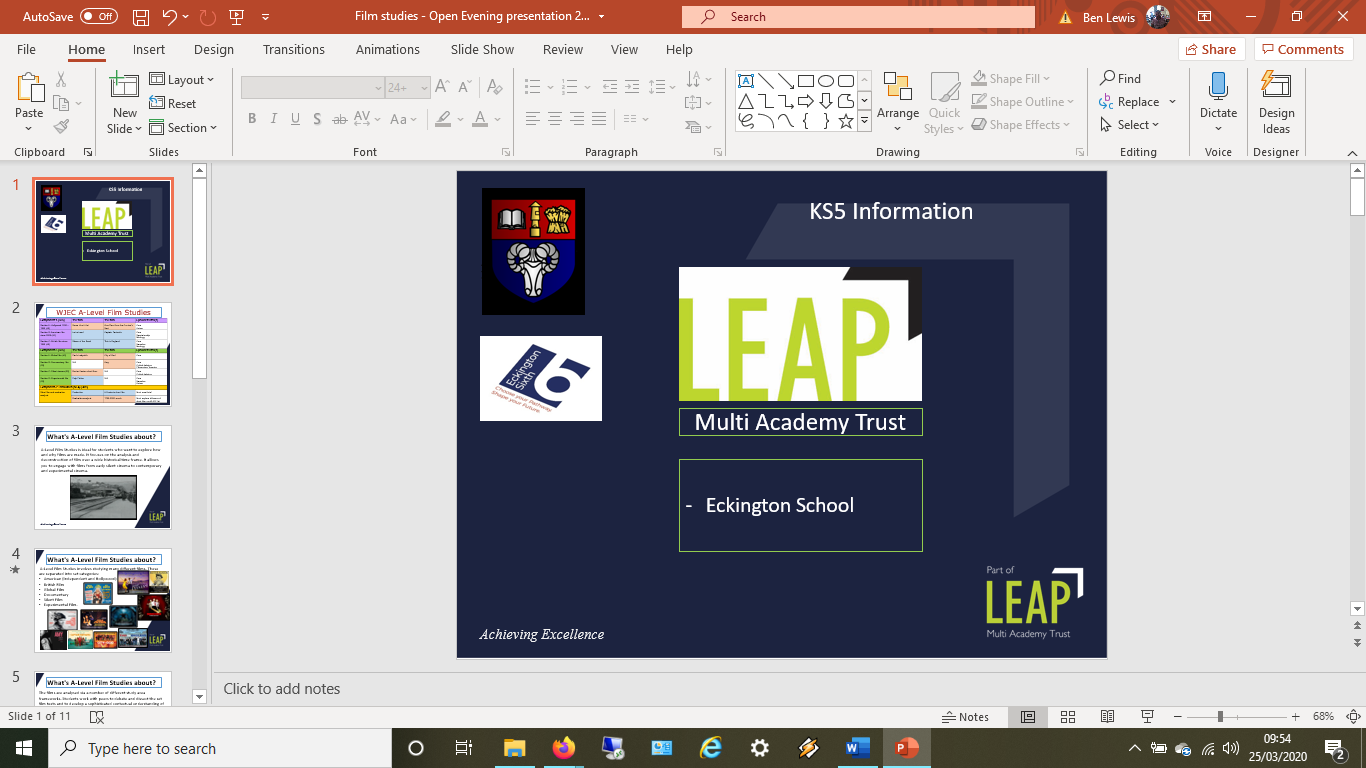 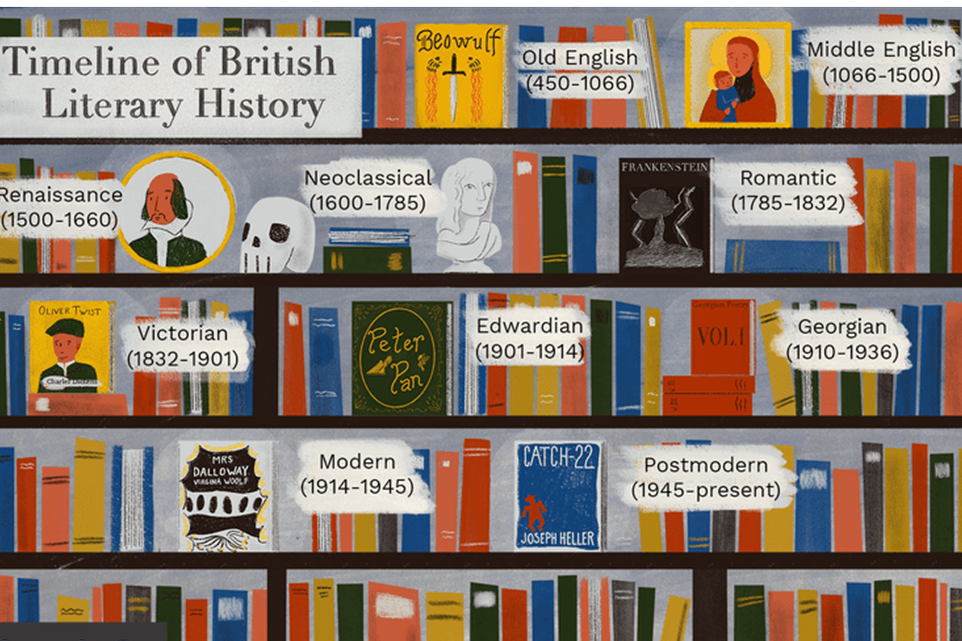 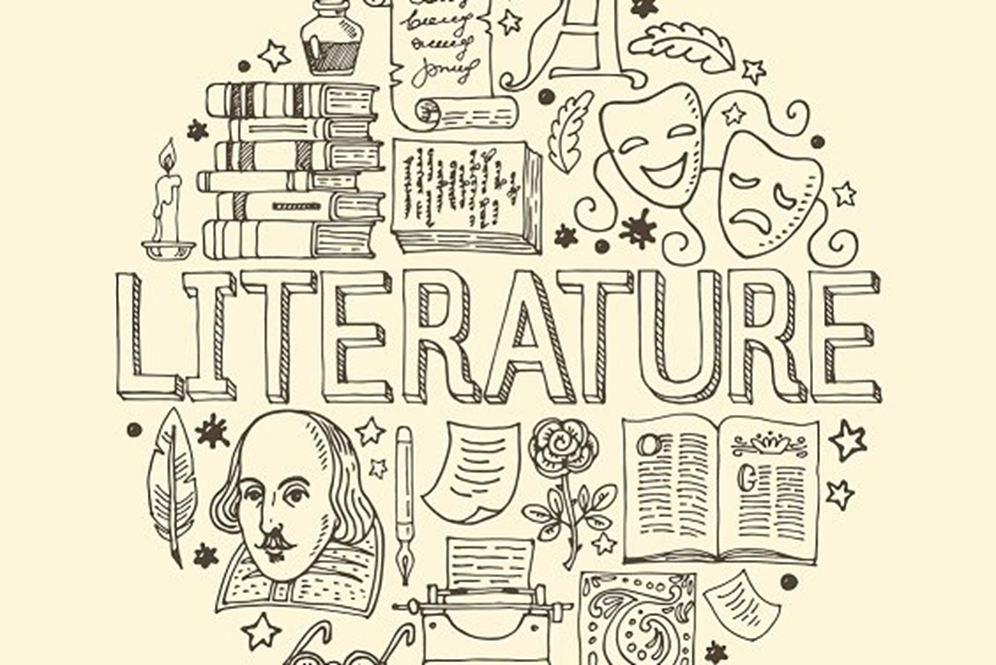 Well done – you are thinking about studying a wonderful enriching subject.  A level literature is a combination of poetry, plays and novels from different centuries.In order to prepare for Y12 you should :Read a book – either Brave New World by Aldous Huxley or Fahrenheit 451 by Ray Bradbury (or both!)  https://archive.org/stream/ost-english-brave_new_world_aldous_huxley/Brave_New_World_Aldous_Huxley_djvu.txtORhttps://www.fsusd.org/cms/lib03/CA01001943/Centricity/Domain/2034/Fahrenheit%20451.pdfYou do not have to buy these books – both are available online in pdf. Whilst reading make notes of themes and issues covered throughout.  Consider the characters and their role in the action.Write a short review for fellow teens.Listen to a book – Stillicide – bbc.co.uk has a performance of this book by many readers – this is available for nothing for the next 140 days!https://www.google.com/search?q=stillicide+radio+4&rlz=1C1CHBF_enGB875GB875&oq=stillicide+&aqs=chrome.2.46j69i57j0l5.6532j0j9&sourceid=chrome&ie=UTF-8TASK:Whilst listening make notes about the future world in this story.  Is it a recognisable future?  Explain.Does it have characters you can identify with? Who? Why?Learn about a new Shakespeare play – e.g. not Macbeth or Romeo and Juliet Audible have made a range of stories and plays available for nothing.  There are many sections.  You need to go to Discover Literary Classics – there are absolutely brilliant books there (including Brave New World).  Hamlet and The Tempest are both available for you.https://stories.audible.com/start-listenProject Poetry – Make your own anthology.  Choose a theme you really care about – for example:  isolation; identity; love; nature; loss; joy; war; childhood (choose any theme).Make your own anthology of poetry connected to your chosen theme.  Choose a range from 15th – 21st centuries e.g. - Chaucer – Shakespeare – Edna St Vincent Millay -  Donne – Browning – Owen – Dickinson - Plath  - Hughes (any poets you liked from your AQA anthology).  Give your anthology a title. Write about how you chose your poems.AT ECKINGTON WE SIT THE OCR EXAMINATION BOARD- IF YOU WISH TO CHECK OUT THE SPECIFICATION FURTHER